 INSURANCE 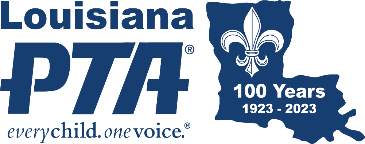 & BONDINGOperating a PTA unit is much like running a small business. Businesses have insurance to protect their investments. LAPTA strongly encourages PTAs to obtain adequate insurance protection against liability and monetary loss due to fraud, embezzlement, or dishonest acts. Purchase insurance coverage from a company such as Association Insurance Management (AIM), a company that offers coverage to PTAs and other non-profits at a reasonable price. AIM policies run annually from October to September. For more information, contact AIM at (800) 876-4044 or AIM-companies.com. AIM offers several types of coverage listed below. Event/General Liability Coverage$1,000,000 or $2,000,000 liability coverage per occurrence (no deductible)$5,000 per person medical payment (no deductible)Option for increased medical payments: $10,000, $25,000, and $50,000Event/General Liability covers fall carnivals, bounce houses, dunking booths, fun runs, skating parties, auctions, and more. Upgrade available: Media Liability to cover misuse of content on your PTA website or social media.Directors & Officers Liability Coverage$1,000,000 liability limit$1,500 deductibleIf someone sued the officers of your PTA for mismanagement, misrepresentations, dissemination of false or misleading information, or inappropriate actions, this coverage would pay to defend them against those actions.Embezzlement Coverage (Bond)Coverage available: $10,000, $25,000, and $50,000$250 deductibleEmbezzlement Insurance covers monetary losses sustained by a PTA through any fraudulent or dishonest act(s) or embezzlement committed by any of the elected officers, members, volunteers, or employees.Property CoverageCoverage available: $10,000, $20,000, and $50,000$250 deductibleProperty Insurance covers items such as raffle merchandise, auction items, and fundraising supplies while in your PTA's care, as well as your PTA’s individual property like popcorn machines, school store supplies, emergency relief supplies, and more.All PTAs will be required to have insurance starting in 2023-24. It is currently strongly recommended.